          Catholic Church of Sts. Peter and Paul, Northfields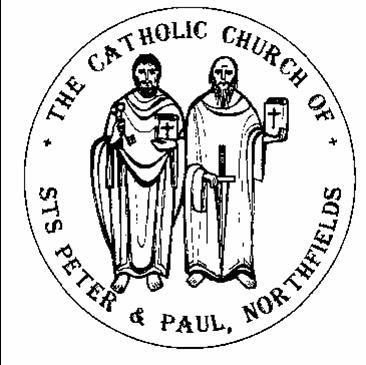 38, Camborne Avenue, Ealing, London, W13 9QZ.  Tel. 020 8567 5421e-mail: northfields@rcdow.org.uk; website: http://parish.rcdow.org.uk/northfieldsFacebook page: https://fb.me\38camborneavenueParish Priest: Fr. Jim Duffy; Parish Deacon Rev Andrew GoodallPastoral Assistant: Anna Maria Dupelycz; Parish Administrator: Rosa BamburyAlternative Number: 07787 048144 (Anna); northfieldscat@rcdow.org.uk  Office Opening Hours: 10.30am to 2.30pm Monday, Tuesday, Wednesday and Friday.Sacraments and Devotions:Sacraments: on enquiry; devotions: Rosary after morning weekday Mass.In case you are admitted to hospital........In light of data protection please indicate on entering hospital that your details are to be passed to the RC Chaplain. Also state that you would like the RC Chaplain to visit you.																																	Psalter week 2__________________________________________________________________________________________________2nd Sunday in Lent (Year A)	 													Sunday 5th March 2023__________________________________________________________________________________________________Readings for This Week (2nd Lent) Genesis 12:1-4, Ps 32:4-5; Timothy 1:8-10; Matthew 17:1-9Readings for Next Week  (3rd Lent) Exodus 17:3-7, Ps 94:1-2; Romans 5:1-2; John 4:5-42___________________________________________________________________________________Reflection from Father Hilary.		Money – Right and Wrong Attitudes (3)The demon of Avarice stalks about and has many welcomers.  What that demon can do in destroying the decency and integrity of avaricious people and the wickedness it imposes on victims is frightening.  It is possible for the demon even to give money away under the appearance of generosity for crafty, selfish motives, like trying to impress people.  There is a good answer to that: “Even if I give away all I possess piece by piece but without love, it profits me nothing.”  (1 Cor. 13)“Ah, but you have to go along with some bit of dishonesty in today’s world because otherwise you get left behind.”  Oh dear, do you hear that?!  Get left behind and so out of the rat race?  Good!  We are human beings, not rats.  Always in his meetings with the rich and affluent Jesus made clear how their wealth cut no ice with him.  Remember, his criticism is with those whose heart is in money, not so much the amount a person has.  A person might not be rich at all but their heart can very much be in money.  However, it is well known that the poor – the really poor – very often will share the little they have with the needy.  That is very impressive and admirable.  Mother Teresa often pointed that out.In the vast business and commercial world, we must speak out for an ever grater honesty and integrity and fight against grabbing attitudes.  Strongly oppose the present-day fashion of privatising moral values.  We dare not leave public life and international relations to market forces gone crazy and to selfish self-interest.In this whole complex area of money and possessions, there are many attempts to justify wrong behaviour.  We must call our own bluff if necessary and other people’s bluff.  We must be relentless in instilling into young people the right and honest approach to money in the face of the bombardment they get today emphasising false, selfish and destructive values.  Take on board this super quote:” Remember the Lord Jesus – though he was rich he became poor for your sake so that, through his poverty you would become rich.”  (2 Corinthians Chapter 8).  Now, there’s perspective for you!  I pray: the best kind of richness and the best kind of poverty to you!																									Please keep for prayerful reflection__________________________________________________________________________________________________________________________________________________________________________________________________Rest In Peace   We pray for the repose of the soul of Gloria Veronica Snagg, whose requiem will be celebrated on Friday 10th March  at 10.00am. This replaces the Mass of the day.  No Exposition on this day.Lent  1. Exposition of the Blessed Sacrament  before morning Masses, 8.15am.2. Faith-Sharing Booklets available from the back of the church for use in groups or as individuals.  Donation of £4 is encouraged, payable in the ‘Catholic Papers’ wall box.3. Christian Meditation- prayer of the heart  Would you like to learn to meditate in Lent?  Come along and join us in the Parish Hall on Monday evenings, 8pm-9pm. OR go on line on Wednesdays from 7-8.30pm, To find out about the on line course, visit www.meditatiocentrelondon.org  or ring 020 7278 2070. See the poster in the Church porch for more details.4. Stations of the Cross    After morning Mass on Wednesdays, beginning 1st March.5, Music for Holy Week    Rehearsals for 11.30am Palm Sunday and Easter Vigil, Wednesdays in Lent 7.30pm – 8.15pm; for 10.00am Palm Sunday, Holy Thursday and Good Friday, Thursdays, 7.30pm.  All welcome.Liturgical Ministries: a) Altar Servers  New recruits required.  Anyone eligible who has celebrated First Communion. Please contact Deacon Andrew (andrewgoodall@rcdow.org.uk)  c) Readers and Eucharistic Ministers    We need to increase the numbers exercising these ministries.  For more information, please contact Anna or Deacon Andrew.  Next reader training session 6th March., 6.30pm in the church.CAFOD Fast Day Appeal and Collection   Appeal and collection this weekend.Masses this weekSunday 5th March (2nd Lent Year A)									Thursday 9th March (St Frances of Rome)(Sat.) 6.00pm Geraldine Walsh (LD)											No Mass				 8.30am	Michael Joe Cunningham (LD.)																							10.00am	Brian Geoffrey Davison (Ann.)								Friday 10th March 												11.30am	Kieran Foley (Ann.)								  			10.00am Funeral Gloria Veronica Snagg RIP 6.00pm	William & Philomena O’Neill (Ann.)																																													Saturday 11th March 												Monday 6th March										 							No Morning Mass											 9.30am Jadwiga Treszka (Ann.)																																																Sunday 12th March (2nd Lent Year A)Tuesday 7th March (Sts Perpetua & Felicity)					 	(Sat.) 6.00pm Patricia O’Neill (LD) 6.00pm Nellie Jennings (Sick.)											 8.30am Theresa Gahan (Ann.)																						10.00am	Jane Faulkner (Int.)				Wednesday 8th March (St John of God)								11.30am	Francy Carr (Ann.) 9.30am Johan Hirth (Ann.)												 6.00pm Tom Hartnett (Ann.)				Prayers for the Sick    We pray for those suffering from illness and their carers: Aimi McEwan, Doreen Foley, Anna Keane, Barbara Lennon Snr, Teresa Hartnett, Stephania Pullin, Geraldine Davison, Dave Mortby, Cerys Edwards, Andrew Chandiram,, Kathleen Walsh, Donna O’Hagan, Ann Hagan, Alan Worman. Sankar Ghosh, M.S., Margaret Adu, Therese Biks, Shantha Kumari, Sagundala Devi, Victor Young, Ernst Barroclough, Claire Bradnum, Giuseppe Ianotta, Our Lady, help of the Sick, pray for us.Prayers for those Recently Deceased and Anniversaries   We pray for the repose of the souls of: Michael Joe Cunningham, Patricia O’Neill and Geraldine Walsh,   All those whose anniversaries occur around this time, including Kieran Foley, William & Philomena O’Neil, Jadwiga Treszka, Johan Hirth, Theresa Gahan, Francy Carr, Brian Geoffrey Davison, Concetta Pellegrino and  Tom Hartnett. .  May their souls and the souls of all the faithful departed through the mercy of God rest in peace.  Amen  Catechetics (Sacramental Preparation)  Contact Anna initially on or 07787 048144 with enquiries and queries.  Please include a mobile/phone number with your e-mail enquiry.Infant Baptism  Participation in a short preparation course is required before celebrating the sacrament.  For more information, please contact Anna preferably by e-mail initially.  Children’s Liturgy of the Word    during 10am Mass, term time.  Liturgy is aimed at children aged 3 -7 (Nursery to Year 2).  Volunteers required.  Please contact Anna for further information.  DBS checks processed by the diocese are required for this role.  First Reconciliation and Communion 2023    Children’s Session Weds 8th March, 6.00pm for 6.15 start, Parish Hall, for ‘Peter’ Group.  We pray for the children as they prepare to celebrate First Reconciliation on Saturday 11th & 18th MarchConfirmation 2023  Next session for ‘Gifts’ group, today, 4.00pm for 4.15pm start, in the Parish Hall.  Thinking of Becoming Catholic?  Or would like to know more about the Catholic faith?  For more information on how to go about this, please contact Anna to arrange an informal chat in the first instance.  Next meeting Mon. 6th March, 7.30pm – 8.30pm, Parish House.Getting Married?   Please note that at least 6 months’ notice is required wherever your marriage is taking place.  For further initial  information, please go to: https://parish.rcdow.org.uk/northfields/sacramental-prep/marriage-preparation/   The annual preparation course will be taking place as follows: Weds. 22 March 8-9.30pm – Zoom; Fri 24 7.15-8.45pm – Zoom; Sat.25 9.30-12.15pm in the Parish Hall. Limited number of spaces.   More details on enquiry.  Music in Mass :  Rehearsals as follows: For 11.30am Mass Weds. 8.15pm – 9.00pm and for 10.00am Thurs., 7.30pm.  Both take place in the church.  Entrance on Wednesdays, via the parish office on Felton Road.  New musicians and singers of all ages always welcome to join.  Offertory Envelopes    We are close to ordering the set for 2023-24 tax year.  Please contact Rosa or Anna in the parish office to advise if you no longer wish to have your envelopes by the end of next weekend……………………….Coffee Morning  Parish Hall, after Monday morning Mass.  Stay for a chat and a cuppa and biscuits!London Irish Social Group- Parish hall, Thursdays at 10am to 1pm. For tea, coffee, lunch, a warm space, bingo, exercise, dance and much more.  16th March celebrating St. Patricks’s,17th March St Partrick’s day tea dance at Camden, coach pick up from Ealing 10.30am. Everyone Welcome. Contact Marie Connolly or Mary Whelan-O’Neill on 07592508682.Mass of Thanksgiving for the Sacrament of Matrimony, Westminster Cathedral, Sat. 13th May 2023 at 2:30pm. The Cardinal is inviting to this celebration all couples in the Diocese, who are celebrating their 5th 10th, 25th, 30th, 40th, 50th and 60th (and every year over 60) wedding anniversary of Catholic marriage in 2023. Please send into the parish office the following details: husband and wife’s names, wedding date, full postal address and email (or telephone number, if no email).  Deadline for submitting details: 30th March.Accommodation Needed    Ground floor room and bathroom urgently needed for a single female professional.  For further information, contact Anna 07787 048144 or northfieldscat@rcdow.org.uk Safeguarding   The Parish reps are Susie Worthington, northfieldssg2@safeguardrcdow.org.uk and Tracy Paterson northfieldssg1@safeguardrcdow.org.uk